ปิดประกาศ ภ.ด.ส 1 ที่สำนักงานองค์การบริหารส่วนตำบลบางใบไม้ ก่อนวันที่ 1 มิถุนายน 2563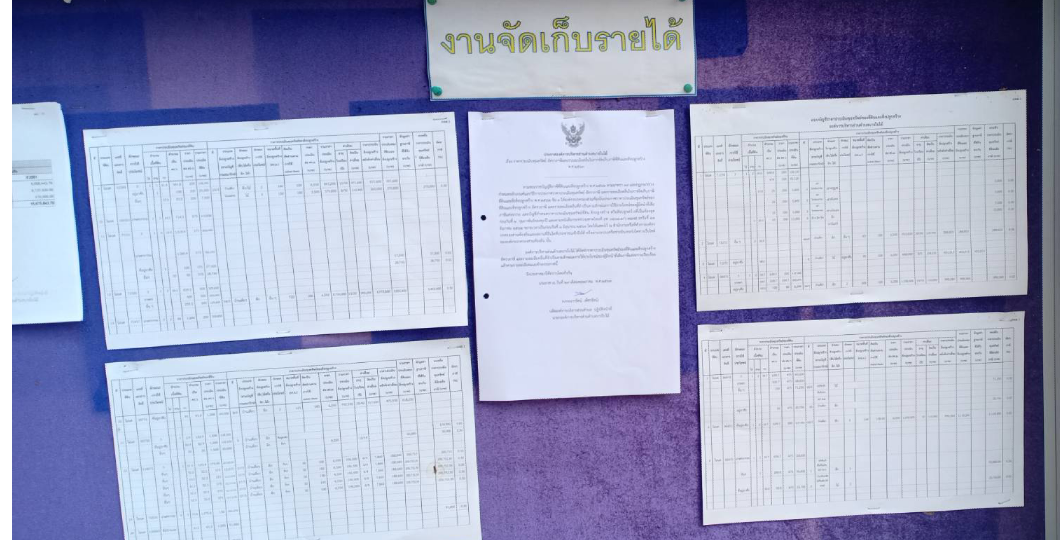 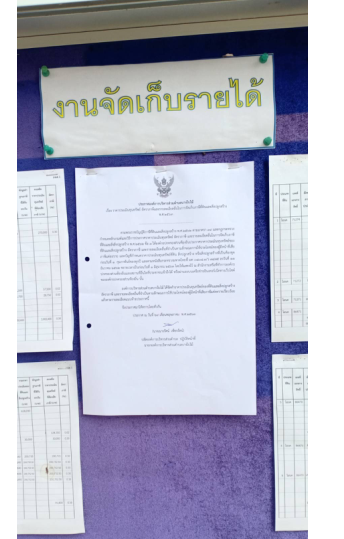 